Material multiplicaciónClase online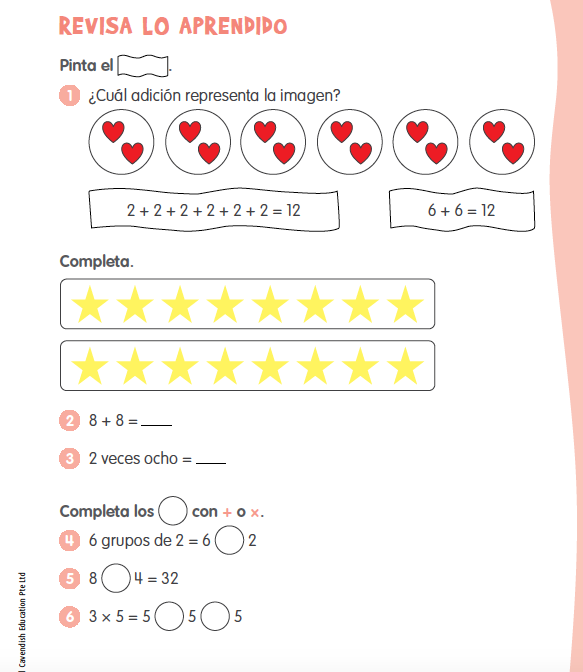 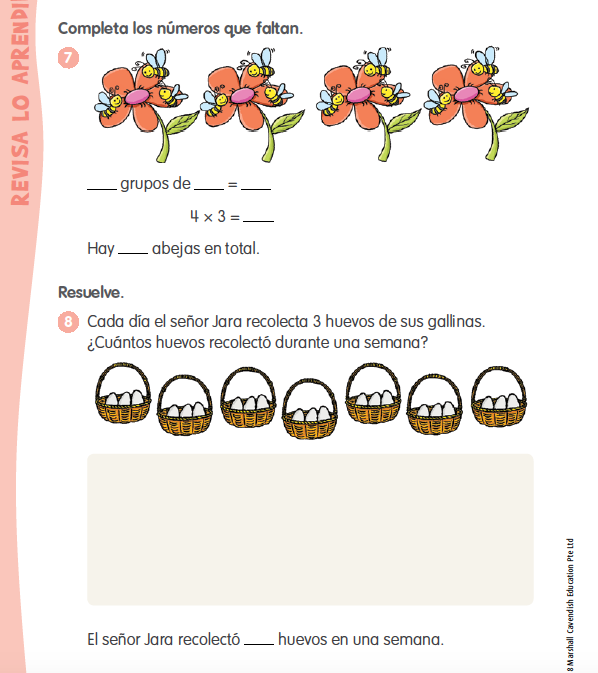 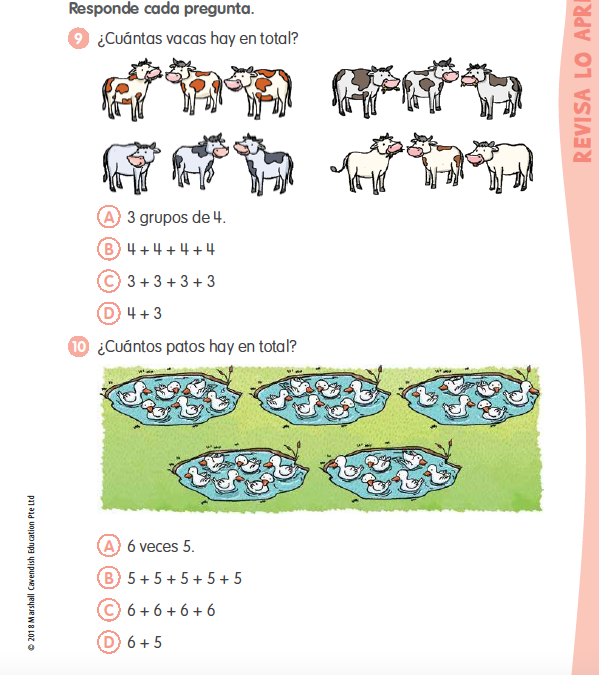 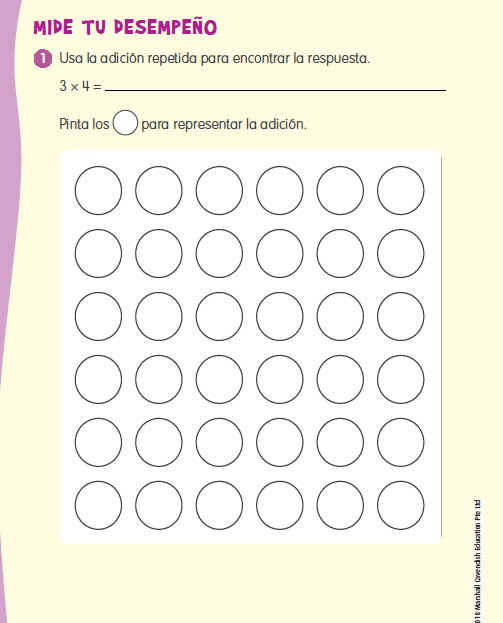 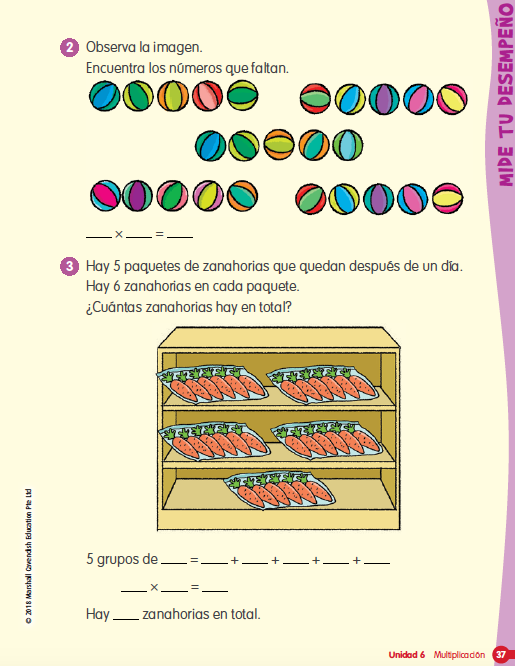 